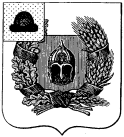 Совет депутатов Александро-Невского городского поселения Александро-Невского муниципального районаРязанской областиСовет депутатов городского поселенияР Е Ш Е Н И Е ОБ УСТАНОВЛЕНИИ ГРАНИЦ ТЕРРИТОРИИ ТЕРРИТОРИАЛЬНОГООБЩЕСТВЕННОГО САМОУПРАВЛЕНИЯ НА ТЕРРИТОРИИМУНИЦИПАЛЬНОГО ОБРАЗОВАНИЯ – АЛЕКСАНДРО-НЕВСКОЕ ГОРОДСКОЕ ПОСЕЛЕНИЕ АЛЕКСАНДРО-НЕВСКОГО МУНИЦИПАЛЬНОГО РАЙОНА РЯЗАНСКОЙ ОБЛАСТИРассмотрев заявление комитета ТОС «Северный», ТОС «Невский» об установлении границ территории, в соответствии с Федеральным законом от 06.10.2003 N 131-ФЗ "Об общих принципах организации местного самоуправления в Российской Федерации", Положением о территориальном местном самоуправлении на территории муниципального образования – Александро-Невское городское поселение Александро-Невского муниципального района Рязанской области, утвержденным решением Совета депутатов от 21.12.2017 N 35, руководствуясь Уставом муниципального образования – Александро-Невское городское поселение, Совет депутатов муниципального образования – Александро-Невское городское поселение РЕШИЛ:1. Установить границы территории Территориального общественного самоуправления «Северный» на территории муниципального образования – Александро-Невское городское поселение Александро-Невского муниципального района Рязанской области с описанием его границ согласно приложению № 1 к настоящему решению.2. Установить границы территории Территориального общественного самоуправления «Невский» на территории муниципального образования – Александро-Невское городское поселение Александро-Невского муниципального района Рязанской области с описанием его границ согласно приложению № 1 к настоящему решению.2. Опубликовать настоящее решение в Информационном бюллетене Александро-Невского городского поселения.3. Настоящее решение вступает в силу на следующий день после его опубликования.Глава Александро-Невского городскогопоселения, председатель Совета депутатовАлександро-Невского городского поселения                                                    В.А. УшаковаПриложение № 1к решению Совета депутатовАлександро-Невского городского поселенияот 22 февраля 2017 г. N 42ОПИСАНИЕ ГРАНИЦТЕРРИТОРИИ ТЕРРИТОРИАЛЬНОГО ОБЩЕСТВЕННОГО САМОУПРАВЛЕНИЯ"СЕВЕРНЫЙ" НА ТЕРРИТОРИИ МУНИЦИПАЛЬНОГО ОБРАЗОВАНИЯ -АЛЕКСАНДРО-НЕВСКОЕ ГОРОДСКОЕ ПОСЕЛЕНИЕ АЛЕКСАНДРО-НЕВСКОГО МУНИЦИПАЛЬНОГО РАЙОНА РЯЗАНСКОЙ ОБЛАСТИПо улице Солнечной дома № 20,21,21а,23,17,19,18,15.Приложение № 1к решению Совета депутатовАлександро-Невского городского поселенияот 22 февраля 2018 г. N 42ОПИСАНИЕ ГРАНИЦТЕРРИТОРИИ ТЕРРИТОРИАЛЬНОГО ОБЩЕСТВЕННОГО САМОУПРАВЛЕНИЯ"НЕВСКИЙ" НА ТЕРРИТОРИИ МУНИЦИПАЛЬНОГО ОБРАЗОВАНИЯ -АЛЕКСАНДРО-НЕВСКОЕ ГОРОДСКОЕ ПОСЕЛЕНИЕ АЛЕКСАНДРО-НЕВСКОГО МУНИЦИПАЛЬНОГО РАЙОНА РЯЗАНСКОЙ ОБЛАСТИПо улице Колхозная дома № 2,4,6,8,10,12,14.   от 22 февраля 2018 г.                      р.п. Александро-Невский                        №  42